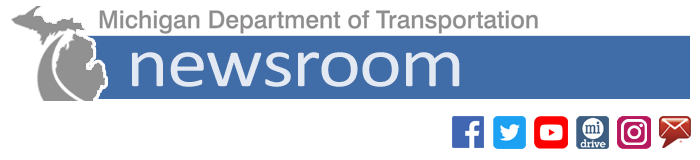 FOR IMMEDIATE RELEASE					MEDIA CONTACTJune 3, 2022							Aaron Jenkins517-243-9075
JenkinsA10@Michigan.govNightly Huron Street ramp closures at I-94 in Washtenaw County June 7-11 LANSING, Mich. - The Michigan Department of Transportation (MDOT) is investing approximately $11 million to resurface M-17 between Huron Street and Summit Road. As part of this work, MDOT will be closing both Huron Street ramps to I-94 nightly from 9 p.m. to 5 a.m. beginning Tuesday for rebuilding.  County:WashtenawHighways:I-94Huron StreetClosest city:YpsilantiStart date:9 p.m.Tuesday, June 7, 2022Completion date:5 a.m.Saturday, June 11, 2022Traffic restrictions:Southbound Huron Street traffic will be detoured via the US-12 ramp to eastbound I-94.The northbound Huron Street detour will follow along Huron Street to US-12.Motorists are advised to seek alternate routes.Jobs numbers: Based on economic modeling, this investment is expected to directly and indirectly support 140 jobs.Safety benefit:
This traffic configuration will increase safety for workers and motorists through this work zone.###
Protect workers. Protect drivers. Safe work zones for all. 
www.Michigan.gov/WorkZoneSafety  www.twitter.com/MDOT_A2  |  www.facebook.com/MichiganDOT  |  www.youtube.com/MichiganDOT